    Официальное издание (бюллетень) Администрации Травковского сельского поселения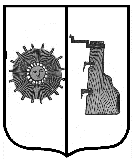 Российская Федерация  Новгородская область  Боровичский районАДМИНИСТРАЦИЯ ТРАВКОВСКОГО СЕЛЬСКОГО ПОСЕЛЕНИЯПОСТАНОВЛЕНИЕ  от  30.12.2022г.   № 85 п. ТравковоО внесении изменений в постановление Администрации Травковского сельского поселения от  13.11.2019г.  № 55                  В целях приведения нормативно правового акта в соответствие с действующим законодательством          Администрация Травковского сельского поселения ПОСТАНОВЛЯЕТ:Внести изменения в постановление Администрации Травковскогосельского поселения от  13.11.2019г.  № 55  Об утверждении муниципальной  программы «Основные направления развития молодежной политики в Травковском сельском поселении  на 2020-2022 годы».         1.1. Пункт 6 раздела «Паспорт муниципальной программы Травковского сельского поселения Основные направления развития молодежной политики в Травковском сельском поселении  на 2020-2022 годы» в следующей редакции:         «6. Объемы и источники финансирования муниципальной программы в целом и по годам реализации (тыс.руб.):…»1.2. Мероприятия муниципальной программы изложить в следующей редакции:      2. Опубликовать настоящее постановление в бюллетене «Официальный вестник Травковского сельского поселения», разместить на официальном сайте Администрации сельского поселения.Глава сельского поселения                                                      Я. Н. Орлова   _________________________Российская Федерация  Новгородская область Боровичский районАДМИНИСТРАЦИЯ ТРАВКОВСКОГО СЕЛЬСКОГО ПОСЕЛЕНИЯПОСТАНОВЛЕНИЕ  от  30.12.2022г.   № 86 п. ТравковоО внесении изменений в постановление Администрации Травковского сельского поселения от  13.11.2019г.  № 56                 В целях приведения нормативно правового акта в соответствие с действующим законодательством          Администрация Травковского сельского поселения ПОСТАНОВЛЯЕТ:Внести изменения в постановление Администрации Травковскогосельского поселения от  13.11.2019г.  № 55  Об утверждении муниципальной  программы «Развитие физической культуры и спорта  в Травковском сельском поселении на 2020-2022 годы».         1.1. Пункт 6 раздела «Паспорт муниципальной программы Травковского сельского поселения Развитие физической культуры и спорта  в Травковском сельском поселении на 2020-2022 годы» в следующей редакции:         «6. Объемы и источники финансирования муниципальной программы в целом и по годам реализации (тыс.руб.):…»         1.2. Мероприятия муниципальной программы изложить в следующей редакции«Мероприятия муниципальной программы      2. Опубликовать настоящее постановление в бюллетене «Официальный вестник Травковского сельского поселения», разместить на официальном сайте Администрации сельского поселения.Глава сельского поселения                                                      Я. Н. Орлова   ______________________Российская Федерация Новгородская область Боровичский районАДМИНИСТРАЦИЯ ТРАВКОВСКОГО СЕЛЬСКОГО ПОСЕЛЕНИЯПОСТАНОВЛЕНИЕ  от  30.12.2022г.   № 87  п. ТравковоО внесении изменений в постановление Администрации Травковского сельского поселения от  13.11.2019г.  № 57                  В целях приведения нормативно правового акта в соответствие с действующим законодательством          Администрация Травковского сельского поселения ПОСТАНОВЛЯЕТ:Внести изменения в постановление Администрации Травковскогосельского поселения от  13.11.2019г.  № 57  Об утверждении муниципальной  программы «Культура Травковского сельского  поселения на 2020-2022 годы».         1.1. Пункт 6 раздела «Паспорт муниципальной программы Травковского сельского поселения Культура Травковского сельского  поселения на 2020-2022 годы» в следующей редакции:         «6. Объемы и источники финансирования муниципальной программы в целом и по годам реализации (тыс.руб.):…»         1.2. Мероприятия муниципальной программы изложить в следующей редакции:«Мероприятия муниципальной программы2. Опубликовать настоящее постановление в бюллетене «Официальный вестник Травковского сельского поселения», разместить на официальном сайте Администрации сельского поселения.Глава сельского поселения                                                      Я. Н. Орлова   _______________________________Российская Федерация Новгородская область Боровичский районАДМИНИСТРАЦИЯ ТРАВКОВСКОГО СЕЛЬСКОГО ПОСЕЛЕНИЯПОСТАНОВЛЕНИЕ  от 30.12.2022г.   № 88  п. ТравковоО внесении изменений в постановление Администрации Травковского сельского поселения от 13.11.2019г.  № 58                  В целях приведения нормативно правового акта в соответствие с действующим законодательством, на основании представления Боровичской межрайонной прокуратуры          Администрация Травковского сельского поселения ПОСТАНОВЛЯЕТ:Внести изменения в постановление Администрации Травковскогосельского поселения от 13.11.2019г. № 58 Об утверждении муниципальной программы «Обеспечение пожарной безопасности на территории Травковского сельского поселения на 2020-2022 годы».Мероприятия муниципальной программы изложить в следующей редакции:2. Опубликовать настоящее постановление в бюллетене «Официальный вестник Травковского сельского поселения», разместить на официальном сайте Администрации сельского поселения.Глава сельского поселения                                                        Я. Н. Орлова              ____________________________________Российская Федерация  Новгородская область Боровичский районАДМИНИСТРАЦИЯ ТРАВКОВСКОГО СЕЛЬСКОГО ПОСЕЛЕНИЯПОСТАНОВЛЕНИЕ  от 30.12.2022г.   № 89  п. ТравковоО внесении изменений в постановление Администрации Травковского сельского поселения от 19.01.2022г.  № 3 Об утверждении муниципальной программы «Повышение безопасности дорожного движения в Травковском сельском поселении на 2022-2024 годы»                 В целях приведения нормативно правового акта в соответствие с действующим законодательством          Администрация Травковского сельского поселения ПОСТАНОВЛЯЕТ:Внести изменения в постановление Администрации Травковскогосельского поселения от 19.01.2022г. № 3 Об утверждении муниципальной программы «Повышение безопасности дорожного движения в Травковскомсельском поселении на 2022-2024 годы»         1.1. Пункт 6 раздела «Паспорт муниципальной программы Травковского сельского поселения Повышение безопасности дорожного движения в Травковском сельском поселении на 2020-2022 годы» в следующей редакции:         «6. Объемы и источники финансирования муниципальной программы в целом и по годам реализации (тыс.руб.):…»1.2. Мероприятия муниципальной программы изложить в следующей редакции:      2. Опубликовать настоящее постановление в бюллетене «Официальный вестник Травковского сельского поселения», разместить на официальном сайте Администрации сельского поселения.Глава сельского поселения                                                      Я. Н. Орлова   ____________________________________Российская Федерация Новгородская область Боровичский районАДМИНИСТРАЦИЯ ТРАВКОВСКОГО СЕЛЬСКОГО ПОСЕЛЕНИЯПОСТАНОВЛЕНИЕ  от 30.12.2022г.   № 90 п. ТравковоО внесении изменений в постановление Администрации Травковского сельского поселения от 13.11.2019г. № 54 Об утверждении муниципальной программы «Благоустройство территории Травковского сельского поселения на 2020-2022 годы»          Администрация Травковского сельского поселения ПОСТАНОВЛЯЕТ:Внести изменения в постановление Администрации Травковскогосельского поселения от 13.11.2019г. № 54 Об утверждении муниципальной программы «Благоустройство территории Травковского сельского поселения на 2020-2022 годы»         1.1. Пункт 6 раздела «Паспорт муниципальной программы Травковского сельского поселения Благоустройство территории Травковского сельского поселения на 2020-2022 годы» в следующей редакции:         «6. Объемы и источники финансирования муниципальной программы в целом и по годам реализации (тыс. руб.):…».1.2. Мероприятия муниципальной программы изложить в новой редакции:«Мероприятия муниципальной программы…».Опубликовать настоящее постановление в бюллетене «Официальный   вестник Травковского сельского поселения», разместить на официальном сайте Администрации сельского поселения.Глава сельского поселения                                                          Я. Н. Орлова                    Выходит с .Учредитель газеты:Совет депутатов Травковского сельского поселения№ 3030 декабря 2022гГодИсточник финансированияИсточник финансированияИсточник финансированияИсточник финансированияИсточник финансированияГодобластнойбюджетфедеральныйбюджетместныебюджетывнебюджетныесредствавсего12345620200,00,020210,00,020220,00,0ВСЕГО0,00,0№п/пНаименование мероприятияИсполнительСрокреализацииЦелевой показатель (номер целевого показателя из паспорта  программы)ИсточникфинансированияИсточникфинансированияОбъем финансирования по годам (тыс.руб.)Объем финансирования по годам (тыс.руб.)Объем финансирования по годам (тыс.руб.)Объем финансирования по годам (тыс.руб.)Объем финансирования по годам (тыс.руб.)№п/пНаименование мероприятияИсполнительСрокреализацииЦелевой показатель (номер целевого показателя из паспорта  программы)ИсточникфинансированияИсточникфинансирования202020202021202120221234566778891.Задача - Привлечение молодежи к процессам социально-экономического, общественно-политического,  социально-культурного развития сельского поселенияЗадача - Привлечение молодежи к процессам социально-экономического, общественно-политического,  социально-культурного развития сельского поселенияЗадача - Привлечение молодежи к процессам социально-экономического, общественно-политического,  социально-культурного развития сельского поселенияЗадача - Привлечение молодежи к процессам социально-экономического, общественно-политического,  социально-культурного развития сельского поселенияЗадача - Привлечение молодежи к процессам социально-экономического, общественно-политического,  социально-культурного развития сельского поселенияЗадача - Привлечение молодежи к процессам социально-экономического, общественно-политического,  социально-культурного развития сельского поселенияЗадача - Привлечение молодежи к процессам социально-экономического, общественно-политического,  социально-культурного развития сельского поселенияЗадача - Привлечение молодежи к процессам социально-экономического, общественно-политического,  социально-культурного развития сельского поселенияЗадача - Привлечение молодежи к процессам социально-экономического, общественно-политического,  социально-культурного развития сельского поселенияЗадача - Привлечение молодежи к процессам социально-экономического, общественно-политического,  социально-культурного развития сельского поселенияЗадача - Привлечение молодежи к процессам социально-экономического, общественно-политического,  социально-культурного развития сельского поселения1.1.Оказание помощи в трудоустройстве молодежи, развитии навыков успешного предпринимательства  через молодежные биржи труда, центры профессиональной ориентации, подготовки и переподготовки молодых кадров и другие  специализированные социальные  службы содействия занятости молодежи, выбранные на конкурсной основе Администрация Травковского с/п2020 – 2022 1.1. 1.3.-------1.2.Обеспечение участия делегаций сельского поселения в районных, областных фестивалях, форумах, конкурсах, соревнованиях, слетах, конференцияхАдминистрация Травковского с/п2020 – 20221.1.1.3.--0,00,00,00,00,01.3.Проведение мероприятий на территории сельского поселения для детей и молодёжиАдминистрация Травковского  с/п участникисистемы профилактики2020 – 20221.1. 1.3.Бюджет сельскогопоселенияБюджет сельскогопоселения0,00,00,00,00,01.4.Организация и проведение молодежных субботниковАдминистрация Травковского с/п2020 – 20221.1. 1.3.-------1.5.Проведение мероприятий, направленных на предупреждение экстремистской деятельности в молодежной среде, в том числе на выявление и последующее устранение причин и условий, способствующих осуществлению экстремистской деятельностиАдминистрация Травковского с/п, СДК п. Травково, МО МВД «Боровичский»2020 – 20221.1. 1.3.-------ГодИсточник финансированияИсточник финансированияИсточник финансированияИсточник финансированияИсточник финансированияГодобластнойбюджетфедеральныйбюджетместныебюджетывнебюджетныесредствавсего12345620200,00,020210,00,020220,00,0ВСЕГО0,00,0№п/пНаименование мероприятияИсполнительСрокреализа-цииЦелевой показатель (номер целевого показателя из паспорта  программы)Источникфинансиро-ванияОбъем финансирования по годам (тыс.руб.)Объем финансирования по годам (тыс.руб.)Объем финансирования по годам (тыс.руб.)№п/пНаименование мероприятияИсполнительСрокреализа-цииЦелевой показатель (номер целевого показателя из паспорта  программы)Источникфинансиро-вания2020202120221234567891.Задача. Популяризация  физической культуры и спорта среди различных групп населенияЗадача. Популяризация  физической культуры и спорта среди различных групп населенияЗадача. Популяризация  физической культуры и спорта среди различных групп населенияЗадача. Популяризация  физической культуры и спорта среди различных групп населенияЗадача. Популяризация  физической культуры и спорта среди различных групп населенияЗадача. Популяризация  физической культуры и спорта среди различных групп населенияЗадача. Популяризация  физической культуры и спорта среди различных групп населенияЗадача. Популяризация  физической культуры и спорта среди различных групп населения1.1.Размещение информации спортивной тематики на сайте Администрации сельского поселения в сети «Интернет», в официальном печатном изданииУполномоченный специалист Администрации поселения2020-20221.1.1, 1.1.2.бюджет поселения---1.2.Участие учреждений, общественных объединений и средств массовой информации в пропаганде физической культуры и спортаАдминистрация поселения, школа, детский сад, СДК2020-20221.1.1, 1.1.2-«----1.3.Изготовление и вывешивание информационно-рекламной продукции спортивной тематики, с целью пропаганды физической культуры, спорта и здорового образа жизниАдминистрация поселения2020-20221.1.1, 1.1.2-«----2.Задача. Организация проведения муниципальных официальных физкультурно-оздоровительных и спортивных мероприятий, а также организация физкультурно-спортивной работы по месту жительства гражданЗадача. Организация проведения муниципальных официальных физкультурно-оздоровительных и спортивных мероприятий, а также организация физкультурно-спортивной работы по месту жительства гражданЗадача. Организация проведения муниципальных официальных физкультурно-оздоровительных и спортивных мероприятий, а также организация физкультурно-спортивной работы по месту жительства гражданЗадача. Организация проведения муниципальных официальных физкультурно-оздоровительных и спортивных мероприятий, а также организация физкультурно-спортивной работы по месту жительства гражданЗадача. Организация проведения муниципальных официальных физкультурно-оздоровительных и спортивных мероприятий, а также организация физкультурно-спортивной работы по месту жительства гражданЗадача. Организация проведения муниципальных официальных физкультурно-оздоровительных и спортивных мероприятий, а также организация физкультурно-спортивной работы по месту жительства гражданЗадача. Организация проведения муниципальных официальных физкультурно-оздоровительных и спортивных мероприятий, а также организация физкультурно-спортивной работы по месту жительства гражданЗадача. Организация проведения муниципальных официальных физкультурно-оздоровительных и спортивных мероприятий, а также организация физкультурно-спортивной работы по месту жительства граждан1234567892.1.Проведение спортивных мероприятий Администрация поселениясоисполнители программы2020-20221.2.1бюджет сельского поселения0,00,00,02.2.Участие сборной команды сельского поселения в спартакиаде сельских поселений Боровичского муниципального районаАдминистрации поселения2020-20221.2.1-«-0,00,00,0ГодИсточник финансированияИсточник финансированияИсточник финансированияИсточник финансированияИсточник финансированияГодобластнойбюджетфедеральныйбюджетместныебюджетывнебюджетныесредствавсего12345620203,03,020213,03,020223,03,0ВСЕГО9,09,0№п/пНаименованиемероприятияИсполнительСрокреализа-цииЦелевой показатель (номер целевого показателя из паспорта  программы)Источникфинансиро-ванияОбъем финансирования по годам (тыс.руб.)Объем финансирования по годам (тыс.руб.)Объем финансирования по годам (тыс.руб.)№п/пНаименованиемероприятияИсполнительСрокреализа-цииЦелевой показатель (номер целевого показателя из паспорта  программы)Источникфинансиро-вания2020202120221.Задача. Сохранение исторического и культурного наследия сельского поселенияЗадача. Сохранение исторического и культурного наследия сельского поселенияЗадача. Сохранение исторического и культурного наследия сельского поселенияЗадача. Сохранение исторического и культурного наследия сельского поселенияЗадача. Сохранение исторического и культурного наследия сельского поселенияЗадача. Сохранение исторического и культурного наследия сельского поселенияЗадача. Сохранение исторического и культурного наследия сельского поселенияЗадача. Сохранение исторического и культурного наследия сельского поселения1.1.Размещение информации об историческом и культурном наследии поселения на сайте Администрации сельского поселения в сети «Интернет»Уполномоченный специалист Адм. поселения2020-20211.1.1, 1.1.2.-«----1.2.Участие учреждений, общественных объединений и средств массовой информации в пропаганде сохранения исторического и культурного наследия Адм. поселения, СДК,детский сад2020-20211.1.1, 1.1.2-«----1.3.Изготовление и распространение   информационно-рекламной продукции исторического и культурного наследия сельского поселения, с целью его  сохраненияАдм. поселения2020-20211.1.1, 1.1.2-«----2.Задача. Создание условий для доступности культурных услуг и для творческой самореализации населенияЗадача. Создание условий для доступности культурных услуг и для творческой самореализации населенияЗадача. Создание условий для доступности культурных услуг и для творческой самореализации населенияЗадача. Создание условий для доступности культурных услуг и для творческой самореализации населенияЗадача. Создание условий для доступности культурных услуг и для творческой самореализации населенияЗадача. Создание условий для доступности культурных услуг и для творческой самореализации населенияЗадача. Создание условий для доступности культурных услуг и для творческой самореализации населенияЗадача. Создание условий для доступности культурных услуг и для творческой самореализации населения2.1.Внедрение инновационных форм и методов в организации оказания культурных услуг населениюАдм. поселениясоисполнители программы2020-20211.2.1-«----2.2.Обеспечение  доступа граждан к культурным благам и информационным ресурсам библиотечного фондаАдм. поселения2020-20211.2.1-«----3.Задача. Создание условий для сохранения и развития культурного потенциала жителей сельского поселенияЗадача. Создание условий для сохранения и развития культурного потенциала жителей сельского поселенияЗадача. Создание условий для сохранения и развития культурного потенциала жителей сельского поселенияЗадача. Создание условий для сохранения и развития культурного потенциала жителей сельского поселенияЗадача. Создание условий для сохранения и развития культурного потенциала жителей сельского поселенияЗадача. Создание условий для сохранения и развития культурного потенциала жителей сельского поселенияЗадача. Создание условий для сохранения и развития культурного потенциала жителей сельского поселенияЗадача. Создание условий для сохранения и развития культурного потенциала жителей сельского поселения3.1.Проведение мероприятий в сельском поселении в области культуры в соответствии с планом мероприятий сельского поселенияАдм. поселениясоисполнители программы2020-20211.2.1бюджет сельского поселения3000300030003.2.Участие самодеятельных коллективов в районных и областных конкурсах, фестиваляхАдм. поселения2020-20211.2.1-«-№п/пНаименованиемероприятияНаименованиемероприятияИсполни-тельСрокреалии-зацииЦелевой показатель (номер целевого показателя из паспорта программы)ИсточникфинансированияИсточникфинансированияОбъем финансирования по годам (тыс.руб.)Объем финансирования по годам (тыс.руб.)Объем финансирования по годам (тыс.руб.)Объем финансирования по годам (тыс.руб.)Объем финансирования по годам (тыс.руб.)№п/пНаименованиемероприятияНаименованиемероприятияИсполни-тельСрокреалии-зацииЦелевой показатель (номер целевого показателя из паспорта программы)ИсточникфинансированияИсточникфинансирования2020202020212021202212234566778891.Задача. Повышение уровня нормативно-правового обеспечения, противопожарной пропаганды и обучение населения в области пожарной безопасности Задача. Повышение уровня нормативно-правового обеспечения, противопожарной пропаганды и обучение населения в области пожарной безопасности Задача. Повышение уровня нормативно-правового обеспечения, противопожарной пропаганды и обучение населения в области пожарной безопасности Задача. Повышение уровня нормативно-правового обеспечения, противопожарной пропаганды и обучение населения в области пожарной безопасности Задача. Повышение уровня нормативно-правового обеспечения, противопожарной пропаганды и обучение населения в области пожарной безопасности Задача. Повышение уровня нормативно-правового обеспечения, противопожарной пропаганды и обучение населения в области пожарной безопасности Задача. Повышение уровня нормативно-правового обеспечения, противопожарной пропаганды и обучение населения в области пожарной безопасности Задача. Повышение уровня нормативно-правового обеспечения, противопожарной пропаганды и обучение населения в области пожарной безопасности Задача. Повышение уровня нормативно-правового обеспечения, противопожарной пропаганды и обучение населения в области пожарной безопасности Задача. Повышение уровня нормативно-правового обеспечения, противопожарной пропаганды и обучение населения в области пожарной безопасности Задача. Повышение уровня нормативно-правового обеспечения, противопожарной пропаганды и обучение населения в области пожарной безопасности Задача. Повышение уровня нормативно-правового обеспечения, противопожарной пропаганды и обучение населения в области пожарной безопасности 1.1.Разработка и      совершенствование муниципальных нормативных правовых актов по реализации полномочий по обеспечению первичных мер пожарной безопасности на территории сельского поселения    Разработка и      совершенствование муниципальных нормативных правовых актов по реализации полномочий по обеспечению первичных мер пожарной безопасности на территории сельского поселения    Адм. с/ппо мере необходимости1.1.1-------1.2.Противопожарная пропаганда и обучение населения мерам пожарной безопасности, информирование населения о принятых решениях по обеспечению пожарной безопасности, содействие распространению пожарно-технических знаний, устройство и обновление информационных стендов по пожарной безопасности        Противопожарная пропаганда и обучение населения мерам пожарной безопасности, информирование населения о принятых решениях по обеспечению пожарной безопасности, содействие распространению пожарно-технических знаний, устройство и обновление информационных стендов по пожарной безопасности        Адм. с/п, организация, обслуживающая жилищный фонд, органы ТОСежегодно: март-апрель,ноябрь-декабрь1.1.2, 1.1.3, 1.1.4-«--«------1.3.Разработка и распространение      
памяток, листовок на противопожарную тематикуРазработка и распространение      
памяток, листовок на противопожарную тематикуАдм. с/пежегодно: январь, май, сентябрь1.1.2, 1.1.3, 1.1.4-«--«------1.4.Организация в установленном порядке информирования населения в средствах массовой информации о проблемах и путях обеспечения первичных мер пожарной безопасности, направленного на предупреждение пожаров и гибели людейОрганизация в установленном порядке информирования населения в средствах массовой информации о проблемах и путях обеспечения первичных мер пожарной безопасности, направленного на предупреждение пожаров и гибели людейАдм. с/ппубликации в бюллетене раз в квартал1.1.2, 1.1.3, 1.1.4-«--«------2.Задача. Обеспечение пожарной безопасности в муниципальных учреждениях, на объектах муниципальной собственностиЗадача. Обеспечение пожарной безопасности в муниципальных учреждениях, на объектах муниципальной собственностиЗадача. Обеспечение пожарной безопасности в муниципальных учреждениях, на объектах муниципальной собственностиЗадача. Обеспечение пожарной безопасности в муниципальных учреждениях, на объектах муниципальной собственностиЗадача. Обеспечение пожарной безопасности в муниципальных учреждениях, на объектах муниципальной собственностиЗадача. Обеспечение пожарной безопасности в муниципальных учреждениях, на объектах муниципальной собственностиЗадача. Обеспечение пожарной безопасности в муниципальных учреждениях, на объектах муниципальной собственностиЗадача. Обеспечение пожарной безопасности в муниципальных учреждениях, на объектах муниципальной собственностиЗадача. Обеспечение пожарной безопасности в муниципальных учреждениях, на объектах муниципальной собственностиЗадача. Обеспечение пожарной безопасности в муниципальных учреждениях, на объектах муниципальной собственностиЗадача. Обеспечение пожарной безопасности в муниципальных учреждениях, на объектах муниципальной собственностиЗадача. Обеспечение пожарной безопасности в муниципальных учреждениях, на объектах муниципальной собственности2.1.Проведение работы по размещению наглядно-изобразительных материалов, рекламной продукции пожарной тематики и оформлению уголков безопасности в муниципальных учреждениях, в социально-значимых местахАдм. с/пАдм. с/праз в квартал1.2.1-«-------3.Задача. Повышение противопожарной защищенности территории сельского поселенияЗадача. Повышение противопожарной защищенности территории сельского поселенияЗадача. Повышение противопожарной защищенности территории сельского поселенияЗадача. Повышение противопожарной защищенности территории сельского поселенияЗадача. Повышение противопожарной защищенности территории сельского поселенияЗадача. Повышение противопожарной защищенности территории сельского поселенияЗадача. Повышение противопожарной защищенности территории сельского поселенияЗадача. Повышение противопожарной защищенности территории сельского поселенияЗадача. Повышение противопожарной защищенности территории сельского поселенияЗадача. Повышение противопожарной защищенности территории сельского поселенияЗадача. Повышение противопожарной защищенности территории сельского поселенияЗадача. Повышение противопожарной защищенности территории сельского поселения3.1.Приобретение и содержание объектов противопожарной деятельностиАдм. с/пАдм. с/п2020г.- указательные знаки;2021г.- обустройство ПВ в п. Травково;2022г.- обновление минерализованных полос1.3.1Бюджет сельского поселения17,017,017,017,0309,72309,723.2Организация проведения работ по подготовке собственных, прилегающих, закрепленных и дворовых территорий к пожароопасному периодуАдм. с/п, руководители организаций всех форм собственности, органы ТОС, населениеАдм. с/п, руководители организаций всех форм собственности, органы ТОС, населениеапрель-майсентябрь-октябрь1.3.1-«-------3.3Организация и обеспечение деятельности подразделений добровольной пожарной охраныАдм. с/пАдм. с/ппо мере необходимости1.3.1-«-------3.4ТОС «Плосково» - Обеспечение первичных мер пожарной безопасностиАдм. с/пАдм. с/ппо мере необходимости1.3.1-«-----87,731Областной бюджет15,792софинансирование87,731Областной бюджет15,792софинансированиеГодИсточник финансированияИсточник финансированияИсточник финансированияИсточник финансированияИсточник финансированияГодобластнойбюджетфедеральныйбюджетместныебюджетывнебюджетныесредствавсего12345620221764,0853,52617,520231176,0767,91943,920241176,0783,81959,8ВСЕГО4116,02405,26521,2№п/пНаименование мероприятияИсполнительСрокреализа-цииЦелевой показатель (номер целевого показателя из паспорта  программы)Источникфинанси-рованияОбъем финансирования по годам (тыс.руб.)Объем финансирования по годам (тыс.руб.)Объем финансирования по годам (тыс.руб.)№п/пНаименование мероприятияИсполнительСрокреализа-цииЦелевой показатель (номер целевого показателя из паспорта  программы)Источникфинанси-рования2022202320241234567891.Задача. Приведение нормативной технической документации по дорожной деятельности в соответствие с действующим               законодательствомЗадача. Приведение нормативной технической документации по дорожной деятельности в соответствие с действующим               законодательствомЗадача. Приведение нормативной технической документации по дорожной деятельности в соответствие с действующим               законодательствомЗадача. Приведение нормативной технической документации по дорожной деятельности в соответствие с действующим               законодательствомЗадача. Приведение нормативной технической документации по дорожной деятельности в соответствие с действующим               законодательствомЗадача. Приведение нормативной технической документации по дорожной деятельности в соответствие с действующим               законодательствомЗадача. Приведение нормативной технической документации по дорожной деятельности в соответствие с действующим               законодательствомЗадача. Приведение нормативной технической документации по дорожной деятельности в соответствие с действующим               законодательством1.1.Разработка проекта организации дорожного движения, схемы дислокации дорожных знаков и разметки     Адм. с/п2022-20241.1.1бюджет сельского поселения--120,02.Задача. Предупреждение опасного поведения участников дорожного движенияЗадача. Предупреждение опасного поведения участников дорожного движенияЗадача. Предупреждение опасного поведения участников дорожного движенияЗадача. Предупреждение опасного поведения участников дорожного движенияЗадача. Предупреждение опасного поведения участников дорожного движенияЗадача. Предупреждение опасного поведения участников дорожного движенияЗадача. Предупреждение опасного поведения участников дорожного движенияЗадача. Предупреждение опасного поведения участников дорожного движения2.1.Информирование населения по вопросам безопасности дорожного движенияАдм. с/п, дошкольные и общеобразовательные учреждения2022-20241.2.1, 1.2.2бюджет сельского поселения---2.2.Проведение акций «Внимание –дети!»; «Уроки безопасности»дошкольные и общеобразовательные учреждения2022-20241.2.1, 1.2.2-«----2.3.Организация проведения конкурсов «Дорожная безопасность», «Дорога и дети»; участие в конкурсах на уровне муниципального районадошкольные и общеобразовательные учреждения2022-20241.2.1, 1.2.2бюджет сельского поселения---3.Задача. Создание условий для безопасного движения автомобильного транспорта и пешеходов путем обеспечения сохранности автомобильных дорог и улучшения их транспортно-эксплуатационного состоянияЗадача. Создание условий для безопасного движения автомобильного транспорта и пешеходов путем обеспечения сохранности автомобильных дорог и улучшения их транспортно-эксплуатационного состоянияЗадача. Создание условий для безопасного движения автомобильного транспорта и пешеходов путем обеспечения сохранности автомобильных дорог и улучшения их транспортно-эксплуатационного состоянияЗадача. Создание условий для безопасного движения автомобильного транспорта и пешеходов путем обеспечения сохранности автомобильных дорог и улучшения их транспортно-эксплуатационного состоянияЗадача. Создание условий для безопасного движения автомобильного транспорта и пешеходов путем обеспечения сохранности автомобильных дорог и улучшения их транспортно-эксплуатационного состоянияЗадача. Создание условий для безопасного движения автомобильного транспорта и пешеходов путем обеспечения сохранности автомобильных дорог и улучшения их транспортно-эксплуатационного состоянияЗадача. Создание условий для безопасного движения автомобильного транспорта и пешеходов путем обеспечения сохранности автомобильных дорог и улучшения их транспортно-эксплуатационного состоянияЗадача. Создание условий для безопасного движения автомобильного транспорта и пешеходов путем обеспечения сохранности автомобильных дорог и улучшения их транспортно-эксплуатационного состояния3.1.1Ремонт и содержание автомобильных дорог общего пользования местного значения Адм. с/п2022-20241.3.1, 1.3.2,1.3.3бюджет сельского поселения---3.1.2Своевременное принятие   решения о временном ограничении или прекращении движения транспортных средств по дорогам местного значенияАдм. с/п2022-20241.3.1, 1.3.2,1.3.3---3.2.Ремонт и содержание автомобильных дорог местного значения за счет средств муниципального дорожного фондаАдм. с/п, организации, отобранные в соответствии с законодательством2022-20241.3.1, 1.3.2,1.3.3бюджет сельского поселения758,9705,9721,83.2.1.Капитальный ремонт и ремонт автомобильных дорог местного значения за счет государственных программ Новгородской области Адм. с/п, организации, отобранные в соответствии с законодательством2022-20241.1.1областной бюджет 1764,0в т.ч.1176,01176,03.2.1.1В т.ч. по проекту «Дорога к дому»1300,92Из них п. Молчановка пер. Мира308,824Проезд от автомо-бильной дороги п. Травково ул. Совхозная до границы приусадебного участка п. Молчановка ул. Совхозная д.27274,459ст. Травково ул. Железнодорожная от автодороги п. Травково-д. Травково до д. № 35286,930д. Сычёво430,7073.2.1.2Капитальный ремонт и ремонт автомобильных дорог местного значения за счет государственных программ Новгородской областив т.ч. текущий  ремонт463,080 из них д. Новинка463,0803.2.2.Капитальный ремонт и ремонт автомобильных дорог местного значения за счет средств местного бюджета к  государственной программе Новгородской области Адм. с/п,организации, отобранные в соответствии с законодательством2022-20241.3.1, 1.3.2,1.3.3бюджет сельского поселения93,062,062,03.2.2.1В т.ч. по проекту «Дорога к дому»68,627 Из них п. Молчановка пер. Мира16,254Проезд от автомобильной дороги п. Травково ул. Совхозная до границы приусадебного участка п. Молчановка ул. Совхозная д.2714,445ст. Травково ул. Железнодорожная от автодороги п. Травково-д. Травково до д. № 3515,101д. Сычёво22,8273.2.2.2Капитальный ремонт и ремонт автомобильных дорог местного значения за счет государственных программ Новгородской областив т.ч. текущий  ремонт24,373 из них д. Новинка24,373ГодИсточник финансированияИсточник финансированияИсточник финансированияИсточник финансированияИсточник финансированияИсточник финансированияГодобластнойбюджетфедеральныйбюджетБюджет районаместныйбюджетт. руб.внебюджетныесредствавсегот. руб.      1     2         3           4       5          6      7202069,5829,14898,64202159,0525,001782,6211366,6222022592,1500,1777,41869,6Всего720,61025,1012389,1614134,862№п/пНаименование мероприятияНаименование мероприятияИсполнительИсполнительСрокреализа -цииСрокреализа -цииЦелевой показатель (номер целевого показателя из пас-порта програм-мы)Источникфинансиро -ванияИсточникфинансиро -ванияИсточникфинансиро -ванияОбъем финансирования по годам (тыс. руб.)Объем финансирования по годам (тыс. руб.)Объем финансирования по годам (тыс. руб.)Объем финансирования по годам (тыс. руб.)№п/пНаименование мероприятияНаименование мероприятияИсполнительИсполнительСрокреализа -цииСрокреализа -цииЦелевой показатель (номер целевого показателя из пас-порта програм-мы)Источникфинансиро -ванияИсточникфинансиро -ванияИсточникфинансиро -вания20202020202120221.Задача: Организация взаимодействия между предприятиями, организациями и учреждениями при решении вопросов благоустройства территории сельского поселения. Создание условий для развития малого и среднего предпринимательства на территории Травковского сельского поселения Задача: Организация взаимодействия между предприятиями, организациями и учреждениями при решении вопросов благоустройства территории сельского поселения. Создание условий для развития малого и среднего предпринимательства на территории Травковского сельского поселения Задача: Организация взаимодействия между предприятиями, организациями и учреждениями при решении вопросов благоустройства территории сельского поселения. Создание условий для развития малого и среднего предпринимательства на территории Травковского сельского поселения Задача: Организация взаимодействия между предприятиями, организациями и учреждениями при решении вопросов благоустройства территории сельского поселения. Создание условий для развития малого и среднего предпринимательства на территории Травковского сельского поселения Задача: Организация взаимодействия между предприятиями, организациями и учреждениями при решении вопросов благоустройства территории сельского поселения. Создание условий для развития малого и среднего предпринимательства на территории Травковского сельского поселения Задача: Организация взаимодействия между предприятиями, организациями и учреждениями при решении вопросов благоустройства территории сельского поселения. Создание условий для развития малого и среднего предпринимательства на территории Травковского сельского поселения Задача: Организация взаимодействия между предприятиями, организациями и учреждениями при решении вопросов благоустройства территории сельского поселения. Создание условий для развития малого и среднего предпринимательства на территории Травковского сельского поселения Задача: Организация взаимодействия между предприятиями, организациями и учреждениями при решении вопросов благоустройства территории сельского поселения. Создание условий для развития малого и среднего предпринимательства на территории Травковского сельского поселения Задача: Организация взаимодействия между предприятиями, организациями и учреждениями при решении вопросов благоустройства территории сельского поселения. Создание условий для развития малого и среднего предпринимательства на территории Травковского сельского поселения Задача: Организация взаимодействия между предприятиями, организациями и учреждениями при решении вопросов благоустройства территории сельского поселения. Создание условий для развития малого и среднего предпринимательства на территории Травковского сельского поселения Задача: Организация взаимодействия между предприятиями, организациями и учреждениями при решении вопросов благоустройства территории сельского поселения. Создание условий для развития малого и среднего предпринимательства на территории Травковского сельского поселения Задача: Организация взаимодействия между предприятиями, организациями и учреждениями при решении вопросов благоустройства территории сельского поселения. Создание условий для развития малого и среднего предпринимательства на территории Травковского сельского поселения Задача: Организация взаимодействия между предприятиями, организациями и учреждениями при решении вопросов благоустройства территории сельского поселения. Создание условий для развития малого и среднего предпринимательства на территории Травковского сельского поселения Задача: Организация взаимодействия между предприятиями, организациями и учреждениями при решении вопросов благоустройства территории сельского поселения. Создание условий для развития малого и среднего предпринимательства на территории Травковского сельского поселения 1.1.Единое управление комплексным благоустройством территории сельского поселения             Администрация с/пАдминистрация с/п2020-2022 годы2020-2022 годы № 1.1.1. № 1.1.1. № 1.1.1. № 1.1.1.---1.2.Создание условий для работы и отдыха жителей сельского поселенияАдминистрация с/пАдминистрация с/п2020-2022 годы2020-2022 годы № 1.1.2. № 1.1.2. № 1.1.2. № 1.1.2.---2.Задача: Приведение в качественное состояние элементов благоустройства территории сельского поселенияЗадача: Приведение в качественное состояние элементов благоустройства территории сельского поселенияЗадача: Приведение в качественное состояние элементов благоустройства территории сельского поселенияЗадача: Приведение в качественное состояние элементов благоустройства территории сельского поселенияЗадача: Приведение в качественное состояние элементов благоустройства территории сельского поселенияЗадача: Приведение в качественное состояние элементов благоустройства территории сельского поселенияЗадача: Приведение в качественное состояние элементов благоустройства территории сельского поселенияЗадача: Приведение в качественное состояние элементов благоустройства территории сельского поселенияЗадача: Приведение в качественное состояние элементов благоустройства территории сельского поселенияЗадача: Приведение в качественное состояние элементов благоустройства территории сельского поселенияЗадача: Приведение в качественное состояние элементов благоустройства территории сельского поселенияЗадача: Приведение в качественное состояние элементов благоустройства территории сельского поселенияЗадача: Приведение в качественное состояние элементов благоустройства территории сельского поселенияЗадача: Приведение в качественное состояние элементов благоустройства территории сельского поселения2.1.Обеспечение бесперебойного освещения населенных пунктов сельского поселенияАдминистрация с/пАдминистрация с/п2020-2022 годы2020-2022 годы № 1.2.1. № 1.2.1. № 1.2.1. № 1.2.1.Бюджет сельскогопоселения Бюджет сельскогопоселения 757,5685,0528,12.2.Озеленение территории сельского поселенияАдминистрация с/пАдминистрация с/п2020-2022 годы2020-2022 годы № 1.2.2. № 1.2.2. № 1.2.2. № 1.2.2.Бюджет сельскогопоселения Бюджет сельскогопоселения 1,01,00,02.3.2.4.Организация и содержание мест захороненияАдминистрация с/пАдминистрация с/п2020-2022 годы2020-2022 годы № 1.2.3. № 1.2.3. № 1.2.3. № 1.2.3.Бюджет сельскогопоселения Бюджет сельскогопоселения 5,05,0100,02.4.2.5.2.6.2.7.Прочие мероприятия в области благоустройства территории сельского поселения, в т.ч. 1) поддержка проектов местных инициатив граждан ТОС «Травково» - Реконструкция контейнерных площадок с приобретением пластиковых контейнеров с крышками (п. Травково -ул. Совхозная, у дома № 6;п. Травково - ул. Механизаторов, у дома № 4)2)  поддержка проектов местных инициатив граждан ТОС «Желомля» - Приобретение и установка детской площадки в поселке Желомля.3)  поддержка проектов местных инициатив граждан а) ТОС «Плосково» - Обеспечение первичных мер пожарной безопасности и обустройство контейнерной площадки;б) ТОС «Травково» - Модернизация уличного освещения.Мероприятия по уничтожению борщевика СосновскогоМежбюджетный трансферт на первоочередные расходыРаботы, связанные с предотвращением влияния ухудшения экономической ситуации на развитие отраслей экономикиАдминистрация с/пАдминистрация с/п2020-2022 годы2020-2022 годы № 1.2.4. № 1.2.4. № 1.2.4. № 1.2.4.Бюджет сельскогопоселения Бюджет сельскогопоселения 45,6469,5 областной бюджет20,0 софинансирование71,62120,0 софинансирование59,00 областной бюджет431,30193,7149,311,2 софинансирование62,3областной бюджет27,0 софинансирование212,3 областной бюджет383,9116,2379,83.Показатель 3. Сокращение количества несанкционированных свалок на территории сельского поселения, (%)Показатель 3. Сокращение количества несанкционированных свалок на территории сельского поселения, (%)Показатель 3. Сокращение количества несанкционированных свалок на территории сельского поселения, (%)Показатель 3. Сокращение количества несанкционированных свалок на территории сельского поселения, (%)Показатель 3. Сокращение количества несанкционированных свалок на территории сельского поселения, (%)Показатель 3. Сокращение количества несанкционированных свалок на территории сельского поселения, (%)Показатель 3. Сокращение количества несанкционированных свалок на территории сельского поселения, (%)Показатель 3. Сокращение количества несанкционированных свалок на территории сельского поселения, (%)Показатель 3. Сокращение количества несанкционированных свалок на территории сельского поселения, (%)Показатель 3. Сокращение количества несанкционированных свалок на территории сельского поселения, (%)Показатель 3. Сокращение количества несанкционированных свалок на территории сельского поселения, (%)Показатель 3. Сокращение количества несанкционированных свалок на территории сельского поселения, (%)Показатель 3. Сокращение количества несанкционированных свалок на территории сельского поселения, (%)Показатель 3. Сокращение количества несанкционированных свалок на территории сельского поселения, (%)3.1.Увеличение количества населения, принимавшего участия в благоустройстве территории сельского поселенияАдминистрация с/пАдминистрация с/п2020-2022 годы2020-2022 годы№ 1.3.1№ 1.3.1№ 1.3.1---Адрес редакции издателя:174449, Новгородская областьБоровичский район,                          п.Травково, ул. Совхозная д.5а E-mail:trava58@rambler.ruИнтернет-сайт:www.travkovoadm.ruГлавный редактор:Я. Н. ОрловаНомер газеты подписан к печати: в 16.30 час.	30 декабря  2022г.Тираж: 4 экземпляраБюллетень распространяется на безвозмездной основе